Czwartek 16.04.2020Gąsienice z opakowania po jajkachMateriały i przybory:opakowanie po jajkachnożyczkifarby, pędzle, podkładkaklejdrucik kreatywnyczarny marker lub ruchome oczka1. Z opakowania po jajkach wycinamy kształt gąsienicy, czyli rozcinamy kartonowe opakowanie na pół i wyrównujemy brzegi.2. Ciałko gąsienicy malujemy dowolnie i pozostawiamy do wyschnięcia.3. Z resztek kartonowego opakowania wycinamy oczy i buzie. Buzie malujemy na czerwono. W oczkach rysujemy czarne kropki- możemy również użyć samoprzylepnych ruchomych oczek.4. Z brzegu robimy nożyczkami dziurki i wkładamy w nie kilkucentymetrowy fragment drucika kreatywnego. Zaginamy końcówki by wyglądały jak czułki. Naklejamy oczka i buzie i mamy już gotową gąsienicę.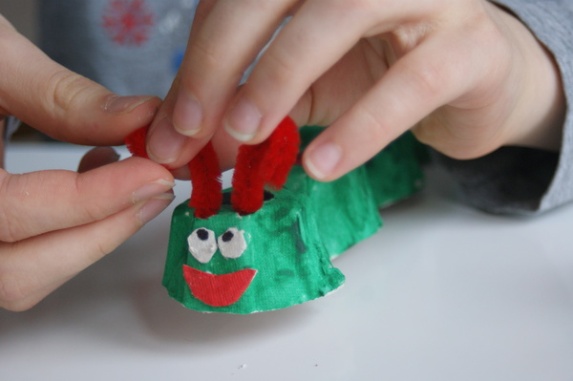 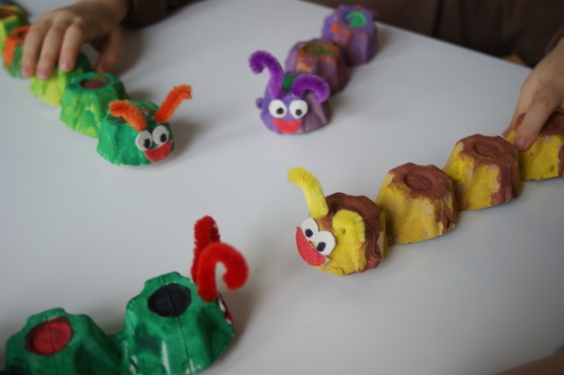 